Please complete this form using the information on the DfE website.DeclarationI certify that the information provided above is complete and correct.Signature (Principal)	________________________________________Name (print)		________________________________________Date:________________________________________Email the completed, signed and scanned document to: mark.nightingale1@education.gsi.gov.uk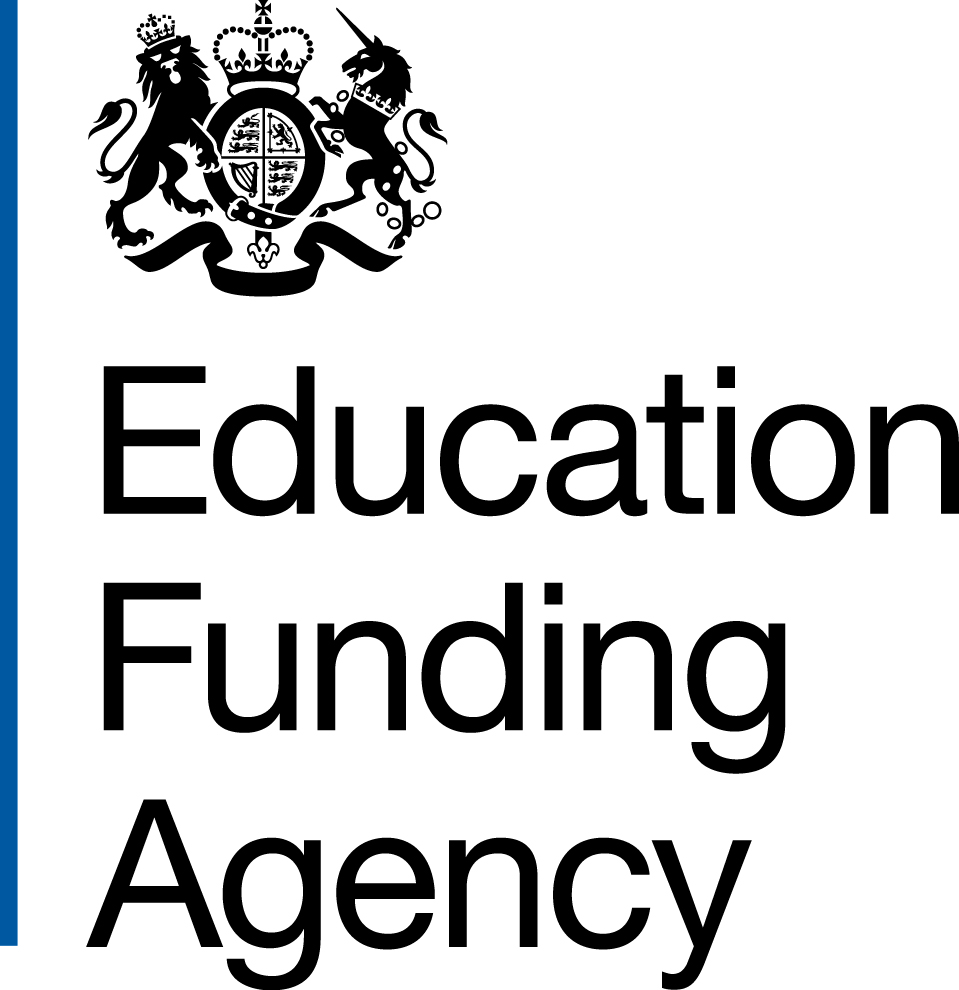 Report Template SFC1:Significant DisposalsName of Sixth-form CollegeAddressPostcodeCollege Lead ContactRole in CollegeTelephone NumberEmail1.  State the type of disposal / property transaction2.  Describe the project 3.  Explain the rationale for the project. (No word limit; the box will expand.)4.  Confirm you have obtained a valuation report 5.  Confirm whether the disposal involves land or buildings that have been paid either wholly or in part by the Secretary of State or other public funding body and if so confirm the value of that funding.6.  State what the college intends to do with any receipts from the sale of the land or buildings.  If some or all of the receipts are not to be reinvested in the college estate, the college will need to return the appropriate sum to the EFA (see question 7).7.  If the land / buildings to be sold were acquired in whole or in part using public funds (i.e. funds from a government department or agency), and if the all of the disposal receipt will not be reinvested in the college estate, state the sum that will be surrendered to the Exchequer or kept in a reserve fund.  This sum is calculated by applying the proportion of the original cost funded by the public to the estimated net disposal receipt. 